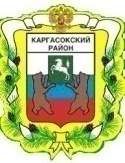 МУНИЦИПАЛЬНОЕ ОБРАЗОВАНИЕ «Каргасокский район»ТОМСКАЯ ОБЛАСТЬАДМИНИСТРАЦИЯ КАРГАСОКСКОГО РАЙОНАВо исполнение Федерального закона от 8 мая 2010 года № 83-ФЗ «О внесении изменений в отдельные законодательные акты Российской Федерации в связи с совершенствованием правового положения государственных (муниципальных) учреждений» ПОСТАНОВЛЯЮ:1. Утвердить Порядок создания, реорганизации, изменения типа и ликвидации муниципальных бюджетных, казенных, автономных учреждений муниципального образования «Каргасокский район», а также утверждения уставов муниципальных бюджетных, казенных, автономных учреждений муниципального образования «Каргасокский район» и внесения в них изменений (далее - Порядок) согласно приложению к данному постановлению.2. Утвердить прилагаемую форму предложения об изменении типа бюджетного (казенного, автономного) учреждения муниципального образования «Каргасокский район».3. Администрации Каргасокского района, органам Администрации Каргасокского района, осуществляющим функции и полномочия учредителей в отношении муниципальных бюджетных, казенных, автономных учреждений муниципального образования «Каргасокский район» в срок до 01.09.2011 года утвердить примерные формы уставов для муниципальных бюджетных, казенных, автономных учреждений муниципального образования «Каргасокский район», предварительно согласовав их с Администрацией Каргасокского района.4. Опубликовать настоящее постановление в печатном издании «Вестник администрации» и разместить его на официальном сайте Администриции Каргасокского района в сети Интернет. 5. Контроль за исполнением настоящего постановления возложить на заместителя Главы Каргасокского района по экономике С.Н. Грузных.УтвержденПостановлением администрацииКаргасокского районаот 15.03.2011 № 60ПриложениеПорядоксоздания, реорганизации, изменения типа и ликвидации муниципальных бюджетных, казенных, автономных учреждений муниципального образования «Каргасокский район», а также утверждения уставов муниципальных бюджетных, казенных, автономных учреждений муниципального образования «Каргасокский район» и внесения в них измененийI. Общие положения1. Настоящий Порядок разработан в соответствии с пунктом 2 статьи 13, пунктами 1.1, 4 статьи 14, пунктом 2.1. статьи 16, пунктом 2 статьи 17.1, пунктом 5 статьи 18, пунктом 1 статьи 19.1 Федерального закона от 12.01.1996 № 7-ФЗ «О некоммерческих организациях», частью 3 статьи 5, частью 5 статьи 18 Федерального закона от 03.11.2006 № 174-ФЗ «Об автономных учреждениях», частью 15 статьи 31 Федерального закона от 08.05.2010 № 83-ФЗ «О внесении изменений в отдельные законодательные акты Российской Федерации в связи с совершенствованием правового положения муниципальных учреждений» и определяет порядок создания, реорганизации, изменения типа и ликвидации муниципальных казенных, бюджетных и автономных учреждений муниципального образования «Каргасокский район», созданных (планируемых к созданию) на базе имущества, находящегося в собственности муниципального образования «Каргасокский район» (далее - учреждения Каргасокского района), а также порядок утверждения уставов учреждений муниципального образования «Каргасокский район», и внесения в них изменений.2. Муниципальные учреждения Каргасокского района по типу могут быть автономными, бюджетными или казенными.II. Создание учреждений Каргасокского района3. Учреждение Каргасокского района может быть создано путем его учреждения в соответствии с настоящим разделом Порядка или путем изменения типа существующего учреждения Каргасокского района в соответствии с разделами IV, V настоящего Порядка.4. Создание учреждения Каргасокского района путем его учреждения (далее - создание учреждения) осуществляется по инициативе Администрации Каргасокского района, органа Администрации Каргасокского района, который будет осуществлять функции и полномочия учредителя создаваемого учреждения муниципального образования «Каргасокский район».5. Решение о создании учреждения Каргасокского района принимается Администрацией Каргасокского района в форме распоряжения.6. Проект распоряжения Администрации Каргасокского района о создании учреждения Каргасокского района подготавливается Администрацией Каргасокского района или органом Администрации Каргасокского района, который будет осуществлять функции и полномочия учредителя.7. Одновременно с проектом распоряжения о создании учреждения подготавливается  пояснительная записка о создании учреждения, которая должна содержать:а) обоснование целесообразности создания учреждения Каргасокского района;б) информацию о предоставлении создаваемому учреждению Каргасокского района права выполнять государственные (муниципальные) функции (для казенного учреждения).8. Проект распоряжения Администрации Каргасокского района о создании учреждения должен содержать: а) наименование создаваемого учреждения с указанием его типа;б) основные цели деятельности создаваемого учреждения, определенные в соответствии с действующим законодательством; в) наименование органа, который будет выполнять функции учредителя создаваемого учреждения Каргасокского района;г) сведения о недвижимом имуществе (в том числе земельных участках), планируемом к закреплению (планируемых к предоставлению в постоянное (бессрочное) пользование) за создаваемым учреждением;д) предельную штатную численность работников (для казенного учреждения);е) перечень мероприятий по созданию учреждения с указанием сроков их проведения и ответственных лиц.9. Проект распоряжения Администрации Каргасокского района о создании учреждения подлежит согласованию с Управлением финансов Администрации Каргасокского района.10. После издания распоряжения Администрации Каргасокского района о создании учреждения, устав учреждения утверждается в соответствии с разделом VII настоящего Порядка правовым актом органа Администрации Каргасокского района, Администрацией Каргасокского района, осуществляющего функции и полномочия учредителя (далее - орган, осуществляющий функции и полномочия учредителя).III. Реорганизация учреждений Каргасокского района11. Реорганизация учреждения Каргасокского района может быть осуществлена в форме его слияния, присоединения, разделения или выделения.12. Предложение о реорганизации учреждения(й) должно содержать следующие сведения:а) обоснование необходимости реорганизации (с указанием способа реорганизации) учреждения;б) возможные социально-экономические последствия реорганизации учреждения; в) оценку финансовых последствий реорганизации учреждения для бюджета муниципального образования «Каргасокский район»;г) основные виды деятельности реорганизованного учреждения;д) наименование учредителя реорганизуемого(ых) учреждения(й);е) структуру реорганизованного учреждения;ж) штатное расписание реорганизованного учреждения;з) источники финансового обеспечения деятельности реорганизованного учреждения;и) размер дебиторской и кредиторской задолженности, в том числе просроченной, реорганизуемого учреждения, а также предложения по их погашению;к) проект передаточного акта (разделительного баланса) с приложением к нему бухгалтерского баланса, перечней недвижимого и движимого имущества, а также для реорганизованного казенного учреждения проект сметы доходов и расходов.13. Решение о реорганизации учреждения в форме разделения, выделения, слияния (в случае, если возникшее при слиянии юридическое лицо является казенным учреждением) или присоединения (в случае присоединения бюджетного или автономного учреждения к казенному учреждению) принимается Администрацией Каргасокского района в порядке, аналогичном предусмотренному пунктами 5 - 10 настоящего Порядка.14. Решение о реорганизации учреждения(й) в форме слияния или присоединения, за исключением случаев, указанных в пункте 13 настоящего Порядка, принимается Администрацией Каргасокского района и должно содержать: а) наименование учреждений, участвующих в процессе реорганизации, с указанием их типов;б) форму реорганизации;в) наименование(я) учреждения(й)  после завершения процесса реорганизации;г) наименование органа, осуществляющего функции учредителя реорганизуемого(ых) учреждения(й);д) информацию об изменении (сохранении) основных целей деятельности реорганизуемого(ых) учреждения(й);е) информация об изменении (сохранении) штатной численности (для казенных учреждений);ж) перечень мероприятий по реорганизации учреждения с указанием сроков их проведения.15. Предложение о реорганизации учреждения и проект распоряжения Администрации Каргасокского района о реорганизации учреждения подготавливается органом, осуществляющим функции и полномочия учредителя реорганизуемого учреждения.Предварительно, до внесения предложения, прилагаемых к нему документов и проекта распоряжения Администрации Каргасокского района о реорганизации учреждения на рассмотрение в Администрации Каргасокского района, данные документы должны быть рассмотрены и согласованы с Управлением финансов Администрации Каргасокского района.Предложение органа, осуществляющего функции и полномочия учредителя автономного учреждения, или его руководителя о реорганизации автономного учреждения должно быть предварительно рассмотрено наблюдательным советом автономного учреждения в течение 5 рабочих дней с даты поступления предложения.16. Принятие распоряжения о реорганизации учреждения(й) при сохранении объема муниципальных услуг (работ), подлежащих оказанию (выполнению), не может являться основанием для сокращения соответствующему главному распорядителю средств бюджета объема бюджетных ассигнований в очередном финансовом году и плановом периоде. IV. Изменение типа существующего бюджетного или казенного учреждения Каргасокского района в целях создания казенного или бюджетного учреждения Каргасокского района17. Изменение типа существующего учреждения не является его реорганизацией.18. Изменение типа существующего бюджетного учреждения в целях создания казенного учреждения осуществляется по инициативе органа, осуществляющего функции и полномочия учредителя бюджетного учреждения.Изменение типа существующего казенного учреждения в целях создания бюджетного учреждения осуществляется по инициативе казенного учреждения либо по инициативе органа, осуществляющего функции и полномочия учредителя.19. Решение об изменении типа существующего бюджетного или казенного учреждения в целях создания казенного или бюджетного учреждения принимается Администрацией Каргасокского района в форме распоряжения. 20. Проект распоряжения Администрации Каргасокского района об изменении типа существующего бюджетного или казенного учреждения должен содержать:а) наименование существующего бюджетного или казенного учреждения с указанием его типа;б) наименование создаваемого казенного или бюджетного учреждения с указанием его типа;в) наименование органа, осуществляющего функции и полномочия учредителя бюджетного или казенного учреждения;г) изменение (сохранение) штатной численности (для казенных учреждений);д) изменение (сохранение) основных целей деятельности бюджетного или казенного учреждения;е) перечень мероприятий по изменению типа учреждения с указанием сроков их проведения и ответственных лиц.21. В случае, если инициатором изменения типа учреждения является казенное учреждение, его обращение об изменении типа направляется в орган, осуществляющий функции и полномочия учредителя. К обращению прилагается предложение об изменении типа существующего казенного учреждения по форме, утвержденной настоящим постановлением.22. Орган, осуществляющий функции и полномочия учредителя, в 30-дневный срок с даты поступления обращения казенного учреждения:а) рассматривает обращение и предложение казенного учреждения;б) в случае принятия положительного решения подготавливает проект распоряжения Администрации Каргасокского района об изменении типа существующего казенного учреждения;в) направляет проект решения Администрации Каргасокского района об изменении типа существующего казенного учреждения на согласование в Управление финансов Администрации Каргасокского района.Проект распоряжения Администрации Каргасокского района об изменении типа существующего казенного учреждения подлежит согласованию в 10-дневный срок с даты поступления проекта распоряжения.23. Орган, осуществляющий функции и полномочия учредителя, в десятидневный срок с даты согласования  проекта распоряжения Администрации Каргасокского района об изменении типа существующего казенного учреждения с Управлением финансов, направляет на рассмотрение в Администрацию Каргасокского района предложение и проект распоряжения Администрации Каргасокского района об изменении типа существующего казенного учреждения.24. В случае, если инициатором изменения типа казенного или бюджетного учреждения является орган, осуществляющий функции и полномочия учредителя, им подготавливается предложение об изменении типа существующего казенного или бюджетного учреждения по форме, утвержденной настоящим постановлением, разрабатывается проект распоряжения Администрации Каргасокского района об изменении типа существующего казенного или бюджетного учреждения и проводятся мероприятия, аналогичные указанным в пунктах 22, 23 настоящего Порядка.25. Решение об изменении типа казенного или бюджетного учреждения принимается Администрацией Каргасокского района по результатам рассмотрения обращения казенного учреждения или обращения органа, осуществляющего функции и полномочия учредителя казенного учреждения.26. Принятие распоряжения об изменении типа существующего казенного учреждения в целях создания бюджетного учреждения при сохранении объема муниципальных услуг (работ), подлежащих оказанию (выполнению), не может являться основанием для сокращения соответствующему главному распорядителю средств бюджета объема бюджетных ассигнований в очередном финансовом году и плановом периоде. 27. После принятия правового акта об изменении типа казенного или бюджетного учреждения орган, осуществляющий функции и полномочия учредителя, утверждает изменения в устав соответствующего казенного или бюджетного учреждения в соответствии с разделом VII настоящего Порядка.V. Изменение типа существующего бюджетного или казенного учреждения Каргасокского района в целях создания автономного учреждения Каргасокского района,изменение типа существующего автономного учреждения Каргасокского района в целях создания бюджетного или казенного учреждения Каргасокского района28. Изменение типа существующего бюджетного или казенного учреждения в целях создания автономного учреждения осуществляется по инициативе бюджетного или казенного учреждения либо по инициативе органа, осуществляющего функции и полномочия учредителя.29. Решение об изменении типа существующего бюджетного или казенного учреждения в целях создания автономного учреждения, либо об изменении типа существующего автономного учреждения в целях создания бюджетного или казенного учреждения принимается Администрацией Каргасокского района в форме распоряжения. 30. В случае, если инициатором изменения типа бюджетного или казенного учреждения в целях создания автономного учреждения является бюджетное или казенное учреждение, обращение бюджетного или казенного учреждения об изменении его типа направляется в орган, осуществляющий функции и полномочия учредителя. К обращению прилагается предложение об изменении типа существующего бюджетного или казенного учреждения по форме, утвержденной постановлением Правительства РФ от 28.05.2007 № 325 «Об утверждении формы предложения о создании автономного учреждения путем изменения типа существующего государственного или муниципального учреждения».31. Орган, осуществляющий функции и полномочия учредителя, в 30-дневный срок с даты поступления обращения бюджетного или казенного учреждения рассматривает его и осуществляет мероприятия, предусмотренные пунктами 22, 23 настоящего Порядка.32. Распоряжение Администрации Каргасокского района об изменении типа существующего бюджетного или казенного учреждения в целях создания автономного учреждения должно содержать:а) наименование существующего бюджетного или казенного учреждения с указанием его типа;б) наименование создаваемого автономного учреждения с указанием его типа;в) наименование учредителя учреждения;г) сведения об имуществе, закрепляемом за автономным учреждением, в том числе перечень объектов недвижимого имущества и особо ценного движимого имущества;д) перечень мероприятий по созданию автономного учреждения с указанием сроков их проведения.33. В случае, если инициатором изменения типа казенного или бюджетного учреждения в целях создания автономного учреждения является орган, осуществляющий функции и полномочия учредителя, им подготавливается предложение об изменении типа существующего казенного или бюджетного учреждения по форме, установленной постановлением Правительства РФ от 28.05.2007 № 325, разрабатывается проект распоряжения Администрации Каргасокского района об изменении типа существующего казенного или бюджетного учреждения и проводятся мероприятия, аналогичные указанным в пунктах 22, 23 настоящего Порядка.Орган, осуществляющий функции и полномочия учредителя, осуществляет согласование подготовленных документов с казенным или бюджетным учреждением. 34. Администрация Каргасокского района по результатам рассмотрения обращения бюджетного или казенного учреждения либо обращения органа, осуществляющего функции и полномочия учредителя, принимает решение об изменении типа бюджетного или казенного учреждения и создании автономного учреждения либо об отказе в изменении типа бюджетного или казенного учреждения.35. Изменение типа существующего автономного учреждения в целях создания казенного  учреждения осуществляется по инициативе органа, осуществляющего функции и полномочия учредителя.Изменение типа существующего автономного учреждения в целях создания бюджетного  учреждения осуществляется по инициативе автономного учреждения либо по инициативе органа, осуществляющего функции и полномочия учредителя.36. Предложение об изменении типа существующего автономного учреждения в целях создания бюджетного или казенного учреждения подготавливаются органом, осуществляющим функции и полномочия учредителя автономного учреждения либо автономным учреждением, в случае, если инициатива об изменении типа исходит от него, по форме, утвержденной настоящим постановлением.Подготовка проекта решения об изменении типа существующего автономного учреждения в целях создания бюджетного или казенного учреждения, проведение мероприятий по принятию осуществляется в порядке аналогичном пунктам 20, 22, 23 настоящего Порядка.37. Принятие решения об изменении типа существующего бюджетного или казенного учреждения в целях создания автономного учреждения при сохранении объема муниципальных услуг (работ), подлежащих оказанию (выполнению) не может являться самостоятельным основанием для сокращения соответствующему главному распорядителю средств бюджета объема бюджетных ассигнований в очередном финансовом году и плановом периоде. 38. После принятия правового акта об изменении типа бюджетного, казенного или автономного учреждения орган, осуществляющий функции и полномочия учредителя, утверждает изменения в устав соответствующего бюджетного, казенного или автономного учреждения в соответствии с разделом VII настоящего Порядка.VI. Ликвидация учреждений Каргасокского района39. Решение о ликвидации учреждения принимается Администрацией Каргасокского района и должно содержать следующую информацию:- наименование учреждения с указанием типа;- наименование органа исполнительной власти, осуществляющего функции и полномочия учредителя;- наименование органа исполнительной власти, ответственного за осуществление ликвидационных процедур;-наименование правопреемника казенного учреждения, в том числе по обязательствам, возникшим в результате исполнения судебных решений.40. Проект правового акта Администрации Каргасокского района подготавливается органом, осуществляющим функции и полномочия учредителя.Одновременно с проектом правового акта о ликвидации учреждения органом, осуществляющим функции и полномочия учредителя, представляется пояснительная записка, содержащая обоснование целесообразности ликвидации учреждения и информацию о кредиторской задолженности учреждения (в том числе просроченной).В случае ликвидации муниципального образовательного учреждения также предоставляется:предварительная экспертная оценка последствий принятого решения для обеспечения жизнедеятельности, образования, воспитания, развития, отдыха и оздоровления детей, для оказания им медицинской, лечебно-профилактической помощи, для социального обслуживания. Экспертная оценка готовится органом, осуществляющим функции и полномочия Учредителя, и согласовывается с отделом экономики и социального развития Администрации Каргасокского района;протокол собрания жителей населенного пункта, содержащий решение такого собрания об одобрении ликвидации образовательного учреждения. Протокол должен быть подписан председателем и секретарем собрания, а также всеми жителями, проголосовавшими за принятие решения об одобрении ликвидации образовательного учреждения. Собрание граждан правомочно при участии в нем более половины жителей населенного пункта, обладающих на день проведения собрания избирательным правом. Решение собрания считается принятым, если за него проголосовало более половины участников собранияВ случае если ликвидируемое казенное учреждение осуществляет муниципальные функции, пояснительная записка должна содержать информацию об учреждении, которому указанные муниципальные функции будут переданы после завершения процесса ликвидации. В случае если ликвидируемое учреждение осуществляет полномочия органа местного самоуправления Каргасокского района по исполнению публичных обязательств перед физическим лицом, подлежащих исполнению в денежной форме, пояснительная записка должна содержать информацию о том, кому указанные полномочия будут переданы после завершения процесса ликвидации.41. После издания правового акта Администрации Каргасокского района о ликвидации учреждения орган, осуществляющий функции и полномочия учредителя, обязан:а) в трехдневный срок довести указанный правовой акт до сведения регистрирующего органа для внесения в единый государственный реестр юридических лиц сведения о том, что учреждение находится в процессе ликвидации;б) в двухнедельный срок:- утвердить состав ликвидационной комиссии соответствующего учреждения;- установить порядок и сроки ликвидации соответствующего учреждения в соответствии с Гражданским кодексом Российской Федерации и правовым актом о ликвидации учреждения.42. Ликвидационная комиссия:- обеспечивает реализацию полномочий по управлению делами ликвидируемого учреждения в течение всего периода его ликвидации;- в десятидневный срок с даты истечения периода, установленного для предъявления требований кредиторами (с учетом положений пункта 43 настоящего Порядка), представляет в орган, осуществляющий функции и полномочия учредителя, для утверждения промежуточный ликвидационный баланс;- в десятидневный срок после завершения расчетов с кредиторами, представляет в орган, осуществляющий функции и полномочия учредителя, для утверждения ликвидационный баланс.43. При ликвидации казенного учреждения кредитор не вправе требовать досрочного исполнения соответствующего обязательства, а также прекращения обязательства и возмещения связанных с этим убытков.44. Требования кредиторов ликвидируемого учреждения (за исключением казенного учреждения) удовлетворяются за счет имущества, на которое в соответствии с  законодательством может быть обращено взыскание.Недвижимое и движимое имущество учреждения, оставшееся после удовлетворения требований кредиторов, а также недвижимое и движимое имущество, на которое в соответствии с действующим законодательством не может быть обращено взыскание по обязательствам ликвидируемого учреждения, передается ликвидационной комиссией Администрации Каргасокского района. VII. Утверждение уставов учреждений Каргасокского района и внесение в них изменений45. Устав учреждения, а также вносимые в него изменения утверждаются распоряжением (приказом) органа, осуществляющего функции и полномочия учредителя. 46. Устав должен содержать:а) общие положения, устанавливающие в том числе:наименование учреждения с указанием в наименовании его типа соответственно «бюджетное учреждение», «автономное учреждение» или «казенное учреждение»;информацию о месте нахождения учреждения;наименование органов Администрации Каргасокский района, осуществляющих функции и полномочия учредителя и собственника имущества учреждения;б) предмет и цели деятельности учреждения в соответствии с действующим законодательством, нормативными правовыми актами муниципального образования «Каргасокский район», а также исчерпывающий перечень видов деятельности (с указанием основных видов деятельности и иных видов деятельности, не являющихся основными), которые учреждение вправе осуществлять в соответствии с целями, для достижения которых оно создано;в) раздел об организации деятельности и управлении учреждением, содержащий в том числе указания о структуре, компетенции органов управления учреждения, порядке их формирования, сроках полномочий и порядке деятельности таких органов, а также положения об ответственности руководителя учреждения;г) раздел об имуществе и финансовом обеспечении учреждения, содержащий в том числе:порядок распоряжения имуществом, приобретенным учреждением (за исключением имущества, приобретенного за счет средств, выделенных учреждению собственником на приобретение такого имущества);обязанность учреждения представлять имущество к учету в реестре муниципальной собственности в случае приобретения его за счет средств, выделенных учреждению собственником на приобретение такого имущества;порядок осуществления крупных сделок и сделок, в совершении которых имеется заинтересованность; запрет на совершение сделок, возможными последствиями которых является отчуждение или обременение имущества, закрепленного за учреждением, или имущества, приобретенного за счет средств, выделенных этому учреждению из бюджета муниципального образования «Каргасокский район»; положения об открытии лицевых счетов учреждению в финансовом органе, органах Федерального казначейства, а также об иных счетах, открываемых учреждениям в соответствии с действующим законодательством; положения о ликвидации учреждения по решению собственника имущества и распоряжении собственником имуществом ликвидированного учреждения, если иное не предусмотрено законодательством; указание на субсидиарную ответственность муниципального образования «Каргасокский район» по обязательствам казенного учреждения в лице органа,  осуществляющего функции и полномочия учредителя;д) сведения о филиалах (представительствах) учреждения. В случаях, предусмотренных федеральными законами, нормативно-правовыми актами муниципального образования «Каргасокский район» устав учреждения должен также содержать иные разделы. 47. Содержание устава автономного учреждения должно соответствовать требованиям, установленным Федеральным законом «Об автономных учреждениях». 48. Решение Администрации Каргасокский района о создании учреждения, реорганизации, изменении его типа является основанием для разработки, принятия и утверждения устава учреждения.49. Проект устава при создании учреждения разрабатывается органом, осуществляющим функции и полномочия учредителя, в 30-дневный срок со дня принятия Администрацией Каргасокского района решения о создании учреждения.50. После разработки проект устава учреждения направляется для согласования в Администрацию Каргасокского района, которая его согласовывает в течение 15 дней с даты его поступления или возвращают проект устава с обоснованными замечаниями органу, осуществляющему функции и полномочия учредителя, на доработку.51. В 10-дневный срок с даты поступления согласованного устава учреждения орган, осуществляющий функции и полномочия учредителя, издает правовой акт об утверждении устава учреждения.52. В случае подготовки устава учреждения в новой редакции, внесения в него изменений, устав разрабатывается учреждением или органом, осуществляющим функции и полномочия учредителя.53. Для утверждения новой редакции (внесения изменений в действующую редакцию) устава учреждения органу, осуществляющему функции и полномочия учредителя, представляются:- новая редакция устава учреждения, изменения в устав в четырех экземплярах (на бумажном носителе - все экземпляры пронумерованы и прошиты, а также на электронном носителе);- копия действующего устава учреждения со всеми изменениями;- копия свидетельства (копии свидетельств) о регистрации действующего устава, изменений в устав;- копия решения о создании учреждения;- копия решения о переименовании, реорганизации учреждения (в случае переименования или реорганизации);- копия свидетельства о государственной аккредитации учреждения (при наличии);- копия лицензии учреждения (при наличии).54. Устав учреждения в новой редакции, изменения в устав не рассматриваются органом, осуществляющим функции и полномочия учредителя, если к ним не приложены документы, указанные в пункте 53 настоящего Порядка, либо документы представлены с нарушением настоящего Порядка, в том числе, когда представленные документы по своему оформлению не соответствуют установленным требованиям.Об оставлении устава учреждения в новой редакции, изменений в устав без рассмотрения сообщается учреждению органом, осуществляющим функции и полномочия учредителя, все документы в 10-дневный срок возвращаются учреждению с указанием причины их возращения.55. Орган, осуществляющий функции и полномочия учредителя, в 30-дневный срок с даты поступления осуществляет проверку устава учреждения в новой редакции, изменений в устав на соответствие требованиям действующего законодательства и направляет его или изменения в устав для согласования в Администрацию Каргасокского района.Администрация Каргасокского района согласовывает новую редакцию устава учреждения, изменения в устав в течение десяти дней с даты его поступления или возвращает с обоснованными замечаниями органу, осуществляющему функции и полномочия учредителя, на доработку.56. Орган, осуществляющий функции и полномочия учредителя, принимает решение об утверждении устава учреждения в новой редакции, изменений в устав в 10-дневный срок с даты поступления согласованной новой редакции устава учреждения, изменений в устав.57. На основании решения об утверждении устава учреждения, устава в новой редакции, изменений в устав титульный лист устава, новая редакция устава, изменения в устав заверяется подписью руководителя учреждения (лица, исполняющего обязанности руководителя) и печатью органа, осуществляющего функции и полномочия учредителя.58. После государственной регистрации устава учреждения, новой редакции устава, изменений в устав, учреждение в срок не позднее десяти рабочих дней представляет органу, осуществляющему функции и полномочия учредителя, и в Администрацию Каргасокского района копию устава (новую редакцию устава, изменения в устав) с отметкой о государственной регистрации.УтвержденаПостановлением АдминистрацииКаргасокского районаот 15.03.2011 г. № 60Форма предложенияоб изменении типа бюджетного, казенного, автономного учреждения муниципального образования «Каргасокский район»    Гарантирую достоверность представленной информации    ___________________________________________________________________________     Ф.И.О. и подпись руководителя органа Администрации Каргасокского района (учреждения)  "__" ________ ____ г.                                                                   Печать органа Администрации Каргасокского района (учреждения)    --------------------------------    <*> - прикладывается копия соответствующего документа, заверенная руководителем бюджетного, казенного, автономного учреждения или  руководителем  органа Администрации Каргасокского района;    <**> - перечень имущества с указанием стоимости утверждается соответствующим органом Администрации Каргасокского района. К форме прикладывается выписка  из  реестра  муниципального имущества  муниципального образования «Каргасокский район».ПОСТАНОВЛЕНИЕ(С изм от 23.05.2012 №80)ПОСТАНОВЛЕНИЕ(С изм от 23.05.2012 №80)ПОСТАНОВЛЕНИЕ(С изм от 23.05.2012 №80)15.03.2011№ 60с. Каргасокс. КаргасокОб утверждении порядка создания, реорганизации, изменения типа и ликвидации муниципальных бюджетных, казенных, автономных учреждений муниципального образования «Каргасокский район», а также утверждения уставов муниципальных бюджетных, казенных, автономных учреждений муниципального образования «Каргасокский район» и внесения в них измененийГлава Каргасокского районаА.М. РожковМ.Ю.Варавка21809  1. Обоснование создания бюджетного, казенного, автономного учреждения путем изменения типа существующего бюджетного, казенного, автономного учреждения1. Обоснование создания бюджетного, казенного, автономного учреждения путем изменения типа существующего бюджетного, казенного, автономного учреждения1. Обоснование создания бюджетного, казенного, автономного учреждения путем изменения типа существующего бюджетного, казенного, автономного учреждения1. Обоснование создания бюджетного, казенного, автономного учреждения путем изменения типа существующего бюджетного, казенного, автономного учреждения1. Обоснование создания бюджетного, казенного, автономного учреждения путем изменения типа существующего бюджетного, казенного, автономного учреждения1. Обоснование создания бюджетного, казенного, автономного учреждения путем изменения типа существующего бюджетного, казенного, автономного учреждения1. Обоснование создания бюджетного, казенного, автономного учреждения путем изменения типа существующего бюджетного, казенного, автономного учреждения1. Обоснование создания бюджетного, казенного, автономного учреждения путем изменения типа существующего бюджетного, казенного, автономного учреждения1.1. Описание целесообразности изменения типа существующего бюджетного, казенного, автономного  учреждения с учетом возможных социально-экономических   последствий  его создания1.2. Описание основных целей и предмета деятельности создаваемого бюджетного, казенного, автономного учреждения 2. Общие сведения о существующем бюджетном, казенном, автономном учреждении 2. Общие сведения о существующем бюджетном, казенном, автономном учреждении 2. Общие сведения о существующем бюджетном, казенном, автономном учреждении 2. Общие сведения о существующем бюджетном, казенном, автономном учреждении 2. Общие сведения о существующем бюджетном, казенном, автономном учреждении 2. Общие сведения о существующем бюджетном, казенном, автономном учреждении 2. Общие сведения о существующем бюджетном, казенном, автономном учреждении 2. Общие сведения о существующем бюджетном, казенном, автономном учреждении 2.1. Полное наименование бюджетного, казенного, автономного учреждения 2.2. Сокращенное наименование бюджетного, казенного, автономного учреждения 2.3. Место нахождения бюджетного, казенного, автономного учреждения 2.4. Почтовый адрес бюджетного, казенного, автономного учреждения 2.5. Ф.И.О. руководителя бюджетного, казенного, автономного учреждения и реквизиты решения о его назначении.2.6. Сведения о собственнике имущества бюджетного, казенного, автономного учреждения 2.7. Наименование органа, осуществляющего функции и полномочия учредителя бюджетного, казенного, автономного учреждения 2.8. Реквизиты решения о создании бюджетного, казенного, автономного учреждения 2.9. Основной государственный регистрационный номер бюджетного, казенного, автономного учреждения <*>2.10. Идентификационный номер налогоплательщика (ИНН) <*>2.11. Код причины постановки на учет бюджетного, казенного, автономного учреждения в налоговом органе (КПП) <*>2.12. Коды по Общероссийскому классификатору видов экономической деятельности3. Сведения о целях и направлениях деятельности существующего и создаваемого  бюджетного, казенного, автономного учреждения 3. Сведения о целях и направлениях деятельности существующего и создаваемого  бюджетного, казенного, автономного учреждения 3. Сведения о целях и направлениях деятельности существующего и создаваемого  бюджетного, казенного, автономного учреждения 3. Сведения о целях и направлениях деятельности существующего и создаваемого  бюджетного, казенного, автономного учреждения 3. Сведения о целях и направлениях деятельности существующего и создаваемого  бюджетного, казенного, автономного учреждения 3. Сведения о целях и направлениях деятельности существующего и создаваемого  бюджетного, казенного, автономного учреждения 3. Сведения о целях и направлениях деятельности существующего и создаваемого  бюджетного, казенного, автономного учреждения 3. Сведения о целях и направлениях деятельности существующего и создаваемого  бюджетного, казенного, автономного учреждения 3.1. Цели деятельности существующего бюджетного, казенного, автономного учреждения 3.2. Перечень видов деятельности (функций), закрепленных в уставе и осуществляемых бюджетноым, казенным, автономным учреждением 3.3. Информация о наличии лицензий (наименование лицензирующего органа, лицензируемый вид деятельности, номер лицензии, срок действия лицензии, дата принятия решения о предоставлении лицензии)Лицензирующий органЛицензируемый вид деятельностиЛицензируемый вид деятельностиДата принятия решения о предоставлении лицензииДата принятия решения о предоставлении лицензииНомер лицензииСрок действия лицензии3.3. Информация о наличии лицензий (наименование лицензирующего органа, лицензируемый вид деятельности, номер лицензии, срок действия лицензии, дата принятия решения о предоставлении лицензии)3.4. Информация о наличии государственной аккредитации  (реквизиты и срок действия свидетельства о государственной аккредитации, государственный статус бюджетного, казенного, автономного учреждения в соответствии со свидетельством о государственной аккредитации) <*>3.5. Описание основных целей и направлений деятельности создаваемого бюджетного, казенного, автономного учреждения 4. Сведения об имуществе существующего бюджетного, казенного, автономного учреждения 4. Сведения об имуществе существующего бюджетного, казенного, автономного учреждения 4. Сведения об имуществе существующего бюджетного, казенного, автономного учреждения 4. Сведения об имуществе существующего бюджетного, казенного, автономного учреждения 4. Сведения об имуществе существующего бюджетного, казенного, автономного учреждения 4. Сведения об имуществе существующего бюджетного, казенного, автономного учреждения 4. Сведения об имуществе существующего бюджетного, казенного, автономного учреждения 4. Сведения об имуществе существующего бюджетного, казенного, автономного учреждения 4.1. Сведения об имуществе казенного учреждения, закрепленном на праве оперативного управления <**>:общая балансовая стоимость нефинансовых активов (на последнюю отчетную дату)общая балансовая стоимость финансовых активов (на последнюю отчетную дату)4.2. Сведения об имуществе, как закрепленном за бюджетным учреждением на праве оперативного управления, так и приобретенном бюджетным учреждением <**>:общая балансовая стоимость нефинансовых активов (на последнюю отчетную дату)общая балансовая стоимость финансовых активов (на последнюю отчетную дату) 4.3. Перечень объектов движимого имущества учреждения, которые предполагается включить в состав особо ценного  движимого имущества бюджетного учреждения (наименование объекта):- общая балансовая стоимость объектов (на последнюю отчетную дату) 4.4. Сведения об имуществе, как закрепленном за автономным учреждением на праве оперативного управления, так и приобретенном автономным учреждением <**>:общая балансовая стоимость нефинансовых активов (на последнюю отчетную дату)общая балансовая стоимость финансовых активов (на последнюю отчетную дату)4.5. Перечень объектов движимого имущества учреждения, которые предполагается включить в состав особо ценного движимого имущества автономного учреждения (наименование объекта):- общая балансовая стоимость объектов (на последнюю отчетную дату)5. Сведения об ином имуществе, подлежащем закреплению на праве оперативного управления за создаваемым бюджетным, казенным, автономным учреждением (наименование объекта)5. Сведения об ином имуществе, подлежащем закреплению на праве оперативного управления за создаваемым бюджетным, казенным, автономным учреждением (наименование объекта)5. Сведения об ином имуществе, подлежащем закреплению на праве оперативного управления за создаваемым бюджетным, казенным, автономным учреждением (наименование объекта)5. Сведения об ином имуществе, подлежащем закреплению на праве оперативного управления за создаваемым бюджетным, казенным, автономным учреждением (наименование объекта)5. Сведения об ином имуществе, подлежащем закреплению на праве оперативного управления за создаваемым бюджетным, казенным, автономным учреждением (наименование объекта)5. Сведения об ином имуществе, подлежащем закреплению на праве оперативного управления за создаваемым бюджетным, казенным, автономным учреждением (наименование объекта)5. Сведения об ином имуществе, подлежащем закреплению на праве оперативного управления за создаваемым бюджетным, казенным, автономным учреждением (наименование объекта)5. Сведения об ином имуществе, подлежащем закреплению на праве оперативного управления за создаваемым бюджетным, казенным, автономным учреждением (наименование объекта)5.1. Сведения об ином имуществе, подлежащем закреплению на праве оперативного управления:- общая балансовая стоимость иного имущества6. Сведения о финансовом обеспечении и доходах существующего бюджетного, казенного, автономного учреждения 6. Сведения о финансовом обеспечении и доходах существующего бюджетного, казенного, автономного учреждения 6. Сведения о финансовом обеспечении и доходах существующего бюджетного, казенного, автономного учреждения 6. Сведения о финансовом обеспечении и доходах существующего бюджетного, казенного, автономного учреждения 6. Сведения о финансовом обеспечении и доходах существующего бюджетного, казенного, автономного учреждения 6. Сведения о финансовом обеспечении и доходах существующего бюджетного, казенного, автономного учреждения 6. Сведения о финансовом обеспечении и доходах существующего бюджетного, казенного, автономного учреждения 6. Сведения о финансовом обеспечении и доходах существующего бюджетного, казенного, автономного учреждения 6.1. Объемы финансового обеспечения бюджетного, казенного, автономного учреждения за предыдущие три года (начиная с года (n), предшествующего подаче формы):за счет средств федерального бюджета,бюджета Томской области                 
местного бюджета год n-2год n-2год n-1год n-1год nгод nгод n6.1. Объемы финансового обеспечения бюджетного, казенного, автономного учреждения за предыдущие три года (начиная с года (n), предшествующего подаче формы):за счет средств федерального бюджета,бюджета Томской области                 
местного бюджета 6.2. Объемы средств, полученных из бюджетов государственных внебюджетных фондов за предыдущие три года (начиная с года (n), предшествующего подаче формы):год n-2год n-2год n-1год n-1год nгод nгод n6.2. Объемы средств, полученных из бюджетов государственных внебюджетных фондов за предыдущие три года (начиная с года (n), предшествующего подаче формы):6.3. Объем доходов бюджетного, автономного учреждения от приносящей доход деятельности за  предыдущие три года (начиная с года (n), предшествующего подаче формы)год n-2год n-2год n-1год n-1год nгод nгод n6.3. Объем доходов бюджетного, автономного учреждения от приносящей доход деятельности за  предыдущие три года (начиная с года (n), предшествующего подаче формы)6.3. Объем доходов бюджетного, автономного учреждения от приносящей доход деятельности за  предыдущие три года (начиная с года (n), предшествующего подаче формы)6.4. Объем доходов бюджетного, автономного учреждения от сдачи в аренду имущества, находящегося в муниципальной собственности, за предыдущие три года (начиная с года (n), предшествующего подаче формы)год n-2год n-2год n-1год n-1год nгод nгод n6.4. Объем доходов бюджетного, автономного учреждения от сдачи в аренду имущества, находящегося в муниципальной собственности, за предыдущие три года (начиная с года (n), предшествующего подаче формы)7. Сведения о задолженности 7. Сведения о задолженности 7. Сведения о задолженности 7. Сведения о задолженности 7. Сведения о задолженности 7. Сведения о задолженности 7. Сведения о задолженности 7. Сведения о задолженности 7.1. Сведения о кредиторской задолженности за предыдущие три года (по состоянию на 1 января, начиная с года (n), предшествующего подаче формы)год n-2год n-2год n-1год n-1год nгод nгод n7.1. Сведения о кредиторской задолженности за предыдущие три года (по состоянию на 1 января, начиная с года (n), предшествующего подаче формы)7.2. Сведения о дебиторской задолженности за предыдущие три года (начиная с года (n), предшествующего подаче формы)год n-2год n-2год n-1год n-1год nгод nгод n7.2. Сведения о дебиторской задолженности за предыдущие три года (начиная с года (n), предшествующего подаче формы)8. Сведения об услугах (работах), оказываемых бюджетным, казенным, автономным учреждением8. Сведения об услугах (работах), оказываемых бюджетным, казенным, автономным учреждением8. Сведения об услугах (работах), оказываемых бюджетным, казенным, автономным учреждением8. Сведения об услугах (работах), оказываемых бюджетным, казенным, автономным учреждением8. Сведения об услугах (работах), оказываемых бюджетным, казенным, автономным учреждением8. Сведения об услугах (работах), оказываемых бюджетным, казенным, автономным учреждением8. Сведения об услугах (работах), оказываемых бюджетным, казенным, автономным учреждением8. Сведения об услугах (работах), оказываемых бюджетным, казенным, автономным учреждением8.1. Перечень услуг (работ), оказываемых бюджетным, казенным, автономным учреждением населению источником финансового обеспечения которых являются средства бюджета 8.2. Количество потребителей услуг (работ), оказываемых бюджетным, казенным, автономным учреждением населению за счет бюджетных средств, за предыдущие три года (начиная с года (n), предшествующего подаче формы).год n-2год n-2год n-1год n-1год nгод nгод n8.2. Количество потребителей услуг (работ), оказываемых бюджетным, казенным, автономным учреждением населению за счет бюджетных средств, за предыдущие три года (начиная с года (n), предшествующего подаче формы).8.3. Перечень платных услуг (работ), оказываемых бюджетным, казенным, автономным учреждением населению 8.4. Количество потребителей платных услуг (работ), оказываемых бюджетным, казенным, автономным учреждением за предыдущие три года (начиная с года (n), предшествующего подаче формы) год n-2год n-2год n-1год n-1год nгод nгод n8.4. Количество потребителей платных услуг (работ), оказываемых бюджетным, казенным, автономным учреждением за предыдущие три года (начиная с года (n), предшествующего подаче формы) 8.5. Перечень услуг (работ), оказываемых бюджетным, казенным, автономным учреждением населению на частично платной основе8.6. Количество потребителей услуг (работ), оказываемых бюджетным, казенным, автономным учреждением на частично платной основе, за предыдущие три года (начиная с года (n),  предшествующего подаче формы).год n-2год n-2год n-1год n-1год nгод nгод n8.6. Количество потребителей услуг (работ), оказываемых бюджетным, казенным, автономным учреждением на частично платной основе, за предыдущие три года (начиная с года (n),  предшествующего подаче формы).9. Сведения о работниках бюджетного, казенного, автономного учреждения и уровне оплаты труда9. Сведения о работниках бюджетного, казенного, автономного учреждения и уровне оплаты труда9. Сведения о работниках бюджетного, казенного, автономного учреждения и уровне оплаты труда9. Сведения о работниках бюджетного, казенного, автономного учреждения и уровне оплаты труда9. Сведения о работниках бюджетного, казенного, автономного учреждения и уровне оплаты труда9. Сведения о работниках бюджетного, казенного, автономного учреждения и уровне оплаты труда9. Сведения о работниках бюджетного, казенного, автономного учреждения и уровне оплаты труда9. Сведения о работниках бюджетного, казенного, автономного учреждения и уровне оплаты труда9.1. Штатная численность работников бюджетного, казенного, автономного учреждения 9.2. Фактическая численность работающих в бюджетном, казенном, автономном учреждении по трудовым договорам, гражданско-правовым договорам (на дату представления формы)год n-2год n-2год n-1год n-1год nгод nгод n9.2. Фактическая численность работающих в бюджетном, казенном, автономном учреждении по трудовым договорам, гражданско-правовым договорам (на дату представления формы)9.3. Средняя заработная плата работников, обеспечиваемая за счет бюджетных средств, за предыдущие три года (начиная с года (n), предшествующего подаче формы)год n-2год n-2год n-1год n-1год nгод nгод n9.3. Средняя заработная плата работников, обеспечиваемая за счет бюджетных средств, за предыдущие три года (начиная с года (n), предшествующего подаче формы)9.4. Средняя заработная плата работников, обеспечиваемая за счет внебюджетных источников, за предыдущие три года (начиная с года (n), предшествующего подаче формы)год n-2год n-2год n-1год n-1год nгод nгод n9.4. Средняя заработная плата работников, обеспечиваемая за счет внебюджетных источников, за предыдущие три года (начиная с года (n), предшествующего подаче формы)